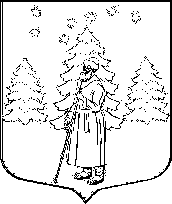 АДМИНИСТРАЦИЯ СУСАНИНСКОГО СЕЛЬСКОГО ПОСЕЛЕНИЯГАТЧИНСКОГО МУНИЦИПАЛЬНОГО РАЙОНАЛЕНИНГРАДСКОЙ ОБЛАСТИП О С Т А Н О В Л Е Н И Е14.02.2023					                                           ПРОЕКТВ целях реализации мероприятий по разработке и утверждению административных регламентов предоставления муниципальных услуг в муниципальном образовании «Сусанинское сельское поселение», в соответствии с Федеральным законом от 27.07.2010 № 210-ФЗ «Об организации предоставления государственных и муниципальных услуг», Федеральным законом от 06.10.2013 №131-ФЗ «Об общих принципах организации местного самоуправления в Российской Федерации», Постановлением администрации Сусанинского сельского поселения от 14.12.2021 № 828 «Об утверждении порядка разработки и утверждения административных регламентов по предоставлению муниципальных услуг администрацией Сусанинского сельского поселения»,  Постановления Правительства РФ  от 31.08.2018 № 1039, протестом Гатчинского городского прокурора от 28.06.2022 № 86-116-2021, руководствуясь Уставом муниципального образования «Сусанинское сельское поселение», администрация П О С Т А Н О В Л Я Е Т:В пункт 2.4. Постановления администрации Сусанинского сельского поселения от 24.06.2022 № 208 «Об утверждении Административного регламента по предоставлению муниципальной услуги «Включение в реестр мест (площадок) накопления твёрдых коммунальных отходов» внести изменения и читать его в следующей редакции:«2.4. Срок предоставления муниципальной услуги:не позднее 10 календарных дней со дня поступления заявления в администрацию.».В абзаце 3 пункта 6.3. Административного регламента исключить фразу «…, но не позднее двух рабочих дней до окончания срока предоставления услуги.» 3. Настоящее постановление вступает в силу с момента опубликования в сетевом издании «Гатчинская правда.ру», подлежит размещению на официальном сайте администрации в сети «Интернет».4. Контроль за исполнением настоящего постановления оставляю за собой.Глава администрации                                                                К.С. МоринСусанинского сельского поселения                                                                        О внесении изменений в постановление администрации Сусанинского сельского поселения от 24.06.2022 №208 «Об утверждении Административного регламента по предоставлению муниципальной услуги «Включение в реестр мест (площадок) накопления твёрдых коммунальных отходов»            